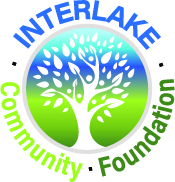 Donation Form:Name of endowment fund for donation:	Or check if donation is unrestricted:Donor Name:Donor Address:						If applicable, Donor Telephone:				in Memory of in Honour of:Donor Email address:Please mark with an (X) if you wish your gift to be anonymous______If you wish to donate with a credit card, call our office or visit www.endowmanitoba.ca/community-foundations/interlake-community-foundation/ Thank you for investing in your community!